ZADANIA NA CAŁY TYDZIEŃ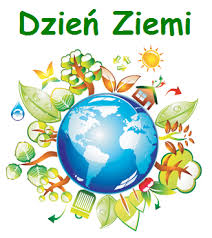 PRZECZYTAJ GŁOŚNO:22 KWIETNIA OBCHODZIMY DZIEŃ ZIEMI, WAŻNE ŚWIĘTO EKOLOGICZNE.CHCIAŁABYM ZACHĘCIĆ CIĘ DO ŚWIĘTOWANIA TEGO DNIA W TAKI SPOSÓB: WYJDŹ Z RODZICAMI Z DOMU NA POSZUKIWANIE PRZYRODY W ZASIĘGU WZROKU. OBSERWUJ. ZOBACZ, ŻE PRZYRODA JEST PIĘKNA I CIEKAWA.  USIĄDŹ W USTRONNYM MIEJSCU, DOTKNIJ TRAWY, SŁUCHAJ ŚPIEWU PTAKÓW, OBSERWUJ MRÓWKI, BIEDRONKI, PSZCZOŁY. ZWRÓĆ UWAGĘ NA DRZEWA, KTÓRE CO DZIEŃ MIJASZ LUB ROŚLINY, KTÓRE ROSNĄ W NIETYPOWYCH MIEJSCACH (DRZEWKA NA DACHACH KOMÓREK, ROŚLINY WYRASTAJĄCE Z MURÓW, W PĘKNIĘCIACH ASFALTU).Z PODANYCH WYRAZÓW UŁÓŻ ZDANIA (ZAPISZ JE W ZESZYCIE):OBCHODZIMY MIĘDZYNARODOWY 22 KWIETNIA ZIEMI. DZIEŃZ POMIESZCZENIA.GAŚ, GDY WYCHODZISZ ŚWIATŁODOKRĘCAĆ ABY KRAN. PAMIETAJPOJEMNIKÓW.ŚMIECI ODPOWIEDNICH DO WRZUCAJDOPASUJ OBRAZKI DO PODPISÓW – narysuj w zeszycie i prawidłowo podpisz.     SZKŁO		   PAPIER		     BIO	 	ZMIESZANE	  PLASTIK	OBEJRZYJ FILM:https://www.youtube.com/watch?v=1IlK86t_m30TERAZ POSŁUCHAJ I ZAŚPIEWAJhttps://www.youtube.com/watch?v=yn0ZYgO7AT0RAZEM Z RODZICAMI WYBIERZ SIĘ NA SPACER. OBSERWUJ PRZYRODĘ. NARYSUJ CO CIEKAWEGO ZOBACZYŁEŚ.ROZWIĄŻ KRZYŻÓWKĘhttps://szarada.net/krzyzowki/pokaz/klekocze-miauczy/https://szarada.net/krzyzowki/pokaz-duza/kotek-kroliczek/UŁÓŻ PUZZLEhttps://puzzlefactory.pl/pl/puzzle/graj/krajobrazy/159620-dzie%C5%84-ziemiPRZECZYTAJ UWAŻNIE I WSKAŻ PRAWIDŁOWY OBRAZEKhttps://matzoo.pl/klasa2/polozenie_63_325ŻYCZĘ WSZYSTKIM ZDROWIA. PAMIĘTAJCIE ABY SPĘDZAĆ CZAS W DOMU A NA ZEWNĄTRZ NOŚCIE MASECZKI .